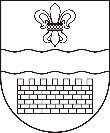 DAUGAVPILS PILSĒTAS PAŠVALDĪBADAUGAVPILS PILSĒTAS IZGLĪTĪBAS PĀRVALDEReģ. Nr. 90009737220, Saules iela 7, Daugavpils, LV-5401, tālr. 65421623, e-pasts: izglitiba@ip.daugavpils.lv, www.izglitiba.daugavpils.lv Daugavpilī                                                 UZAICINĀJUMSiesniegt piedāvājumu1. Pasūtītājs.Daugavpils pilsētas bērnu un jauniešu centrs “Jaunība”Tautas ielā 7, Daugavpilī, LV-5404Tālruņu nr.:  65407423Fakss: 65407431e-pasts: izglitibas@ip.daugavpils.lv             biruta.visnevska@ip.daugavpils.lv             nivels@apollo.lvMājas lapa: www.izglitiba.daugavpils.lvKontaktpersona: Nikolajs Kokins, tālr.nr.: 29502695                                       Iepirkuma identifikācijas Nr.DPIP2021/45N„Spīdveja motocikla riepu piegāde BJC “Jaunība” pulciņa “Spīdveja skola” vajadzībām”2. Iepirkuma priekšmeta apraksts:Spīdveja motocikla riepu piegāde, saskaņā ar tehnisko specifikāciju – 2.pielikums.3. Piedāvājumu var iesniegt: pa pastu, faksu, elektroniski vai personīgi Saules ielā 7, Daugavpilī līdz 2021.gada 20.augustam plkst.11:00. 4. Paredzamā līguma izpildes termiņš: līdz 30.08.2021.5. Piedāvājumā jāiekļauj:pretendenta rakstisks iesniegums par dalību iepirkumu procedūrā, kas sniedz īsas ziņas par pretendentu (pretendenta nosaukums, juridiskā adrese, reģistrācijas Nr., kontaktpersonas vārds, uzvārds, tālrunis, fakss, e-pasts)- 1.pielikums;finanšu piedāvājumā cena jānorāda euro bez PNV. Cenā jāiekļauj visas  izmaksas – 2.pielikumsAr  lēmuma var iepazīties mājas lapā: www.izglitiba.daugavpils.lv; www.daugavpils.lv/.Iepirkuma komisijas priekšsēdētāja                                                                B.Višņevskatālr.65407423                                                                                                                       1.pielikumsPIETEIKUMSDaugavpilīKomersants___________________________________________________________________________                                                                   (nosaukums)Reģistrācijas Nr. _____________________________________________________________Juridiskā adrese ___________________________________________________________________________Nodokļu maksātāja (PVN) reģistrācijas Nr. ________________________________________tālr.,fakss___________________________ e-pasts__________________________________Kontaktpersonas amats, vārds, uzvārds, tālr.___________________________________________________________________________Bankas rekvizīti __________________________________________________________________________________tā direktora (vadītāja, valdes priekšsēdētāja, valdes locekļa) ar paraksta tiesībām (vārds, uzvārds) personā, ar šī pieteikuma iesniegšanu:Piesakās piedalīties iepirkumā “Spīdveja motocikla riepu piegāde BJC “Jaunība” pulciņa “Spīdveja skola” vajadzībām”, identifikācijas numurs DPIP2021/45N, piekrīt visiem Darbu apjomu sarakstā uzrādītajiem darbiem  un garantē Darbu apjomu sarakstā uzrādīto darbu un normatīvo aktu prasību izpildi. Iepirkuma noteikumi ir skaidri un saprotami._____________(uzņēmuma nosaukums)apliecina, ka:    2.1.visa sniegtā informācija ir pilnīga un patiesa;      nekādā veidā nav ieinteresēts nevienā citā piedāvājumā, kas iesniegts šajā iepirkumā;nav tādu apstākļu, kuri liegtu tiesības piedalīties iepirkumā un izpildīt izvirzītās prasības; 2.pielikums„ Spīdveja motocikla riepu piegāde BJC “Jaunība” pulciņa “Spīdveja skola” vajadzībām”Tehniskā specifikācija – Finanšu piedāvājumsIzpildītājs Preces piegādi veic ar savu darbaspēku, inventāru, transportu un tehnisko nodrošinājumu.Preces piegādes apjoms tiek pasūtīts pēc nepieciešamības.Pārdevējam jāuzrāda Preces izgatavotāja sertifikāts, kurš satur informāciju par Preces tehnisko un ķīmisko sastāvu u.c.Preces piegāde notiek 10 (desmit) dienu laikā no līguma spēkā stāšanās dienas.Preces izgatavošanas datumam jābūt ne vecākam kā 2 (divas) nedēļas no piegādes datuma.Preces tehniskais apraksts:Pretendents, sagatavojot tehnisko un finanšu piedāvājumu, iesniedz 1 vienības  cenu bez PVNSastādīja:   Nikolajs Kokins2950269519.08.2021. Nr.DPIP2021/45NVārds, uzvārds, amatsParaksts, DatumsNr.p.kNosaukumsMēr-vienībaAprakstsCena (euro) bez PVN par vienu vienību1.Spīdveja motocikla riepagab.Diametrs: 19Platums: 3.75”Riepas tips: TTRiepas konstrukcija: DiagonālaKravnesības indekss: 61 (257 kg)Ātruma indekss: P (150 km/h)Veids: MotociklsSezona: Vissezonas riepas